[DATE]SAVE THIS BLANK TEMPLATE AS IT IS SO YOU CAN USE IT OVER AND OVER AGAIN. THEN SAVE ANOTHER WITH YOUR BOOK’S TITLE. YOU MAY HAVE TO ADJUST LINE SPACING AS YOU ADD DETAILS.  YOU CAN ALWAYS ADD ANOTHER BLANK PAGE BY GOING TO INSERT—BLANK PAGE. CLICKABLE CONTENTSBOOK DETAILSDISTRIBUTOR LINKS	SOCIAL MEDIA & OTHER IMPORTANT LINKS	TAGLINE & BLURBS	CATEGORIES & AD COPY	KEYWORDS	AUTHOR BIO	REVIEWS	SOCIAL MEDIA POSTS	OTHER TAGLINES & AD COPY	NOTES	NEED A BOOK COVER?	BOOK DETAILSTITLE: SUBTITLE:SERIES TITLE:SERIES NUMBER:PAGE COUNT:WORD COUNT:ISBNsEbook:Paperback: Audiobook:ASINs (Amazon’s product identification number)Ebook:Paperback:Audiobook:DISTRIBUTOR LINKSAMAZONUS:UK:CA:OTHER:OTHER:BARNES & NOBLE:APPLE BOOKS:KOBO:SMASHWORDS:UNIVERSAL BOOK LINK: (https://books2read.com/)SOCIAL MEDIA & OTHER IMPORTANT LINKSONCE YOU’VE FILLED THESE IN FOR ONE BOOK, COPY AND PASTE THESE LINKS INTO YOUR BLANK TEMPLATE AND SAVE SO YOUR DON’T HAVE TO FILL THESE IN FOR EVERY BOOK.WEBSITE: BOOKBUB:  NEWSLETTER SIGN UP: AMAZON AUTHOR PAGE: GOODREADS:BOOK FUNNEL:FACEBOOK:TWITTER:INSTAGRAM:PINTEREST:LINKED IN:YOUTUBE:TAGLINE & BLURBSTAGLINEFULL LENGTH BLURB(Between 100-200 Words) SHORTER BLURB(Under 500 Characters)CATEGORIES & AD COPY (OR TAGLINE) KEEP AD COPY UNDER 150 CHARACTERS & RELEVANT TO THE CATEGORY. (YOU CAN CONTACT AMAZON AND ASK THEM TO ADD YOUR BOOKS TO MORE THAN THE ALLOTED CATEGORIES.)CATEGORY: AD:CATEGORY:AD:CATEGORY:AD:CATEGORY:AD:CATEGORY:AD:CATEGORY:AD:KEYWORDSAMAZON KDPSMASHWORDSDRAFT2DIGITALINGRAM SPARKSAUTHOR BIOFULL LENGTHSHORTERFIRST PERSON BIO OR FORMALTHIRD PERSON BIO OR CASUALREVIEWSSOCIAL MEDIA POSTSINCLUDE POSTS FOR WHEN YOUR BOOK IS FREE OR ON SALE & INCLUDE HASTAGSFACEBOOKTWITTERINSTAGRAMPINTERESTOTHER TAGLINES & AD COPYNOTESNEED A BOOK COVER?Hello Fellow Author,My name is Sharon Clare, and I want to thank you for downloading this Book Details Template. I hope you find it as useful for your books as I do for mine.In case you ever need a book cover or formatting services, Clarity Book Cover Designs offers custom e-book, print book, audiobook, large print cover designs and marketing materials for self-published authors.I’m an indie author myself, so I realize the importance of having a professional book cover in this competitive market. You’ve taken the time to craft the best book you can. I strive to make your book cover the best it can be.​Clarity Designs also offers ebook and print formatting services. ​I'd like to hear about your story. Just fill in the form here, and I'll be in touch.Take good care and happy writing!Sharon ClareAuthor & Graphic Designer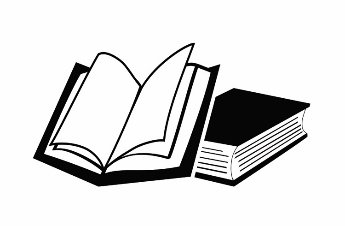 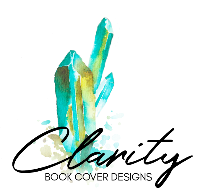 